110學年度永靖國小圖書館吉祥物命名活動前言永靖國小建校124週年，孕育無數英才， 
圖書館功不可沒，
2021配合書福閱讀計畫，讓圖書館有全新的面貌，他將以嶄新的姿態繼續服務全校師生，為了賦予新的生命，想尋找5個可愛的吉祥物
化身成他(她)的替身~
不知道在讀者心目中，
他(她)會是怎麼樣的形象呢？
請發揮你們的創意，為吉祥物命名，並敘寫他(她)的個性，特質等，最後請全校師生票選出票數最高的吉祥物命名，讓他們成為與我們共讀的圖書小夥伴吧！徵集對象永靖國小全體學生。參賽方式向教務處-教學組領取-圖書館吉祥物命名活動設計單，一人限領取一張。活動時間命名徵稿2021年11月18日-2021年11月29日徵稿初選2021年12月2-3日（每個吉祥物由評委選出各3組命名進入複選）線上票選: 2021年12月6日-2021年12月10日結果公佈：2021年12月17日獎勵每個吉祥物命名選出票數最多的前3名：第1名:200元圖書禮卷，永靖圖書館精美文創禮品一份，獲獎證書。第2名:100元圖書禮卷，永靖圖書館精美文創禮品一份，獲獎證書。第3名:50元圖書禮卷，永靖圖書館精美文創禮品一份，獲獎證書。另針對參與投票的同學，隨機抽出60位幸運兒，贈送小禮物乙份。設計要求形象要求：吉祥物需體現永靖國小圖書館朝氣蓬勃、積極向上等特質，並充分體現符合我館現有的生動客家風貌及深厚人文特色，具有較高識別度，寓意深刻、造型簡潔、色彩和諧，具有獨特性和親和力；命名要求：命名恰當，親切生動，簡潔上口，名字無歧視意涵，易於人們記憶傳播。一人限領一張，請於11月29日(五)前將此命名單交回教務處~感謝您的參與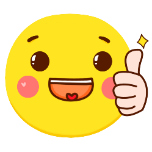 110學年度永靖國小圖書館吉祥物命名活動設計單        110學年度永靖國小圖書館吉祥物命名活動設計單        班級:____ 年 ____班    姓名:______________    座號:_____班級:____ 年 ____班    姓名:______________    座號:_____請先勾選出要命名的吉祥物(最多能勾選兩個喔!)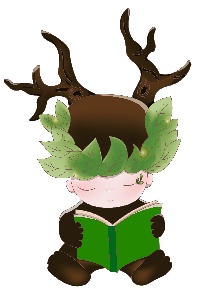 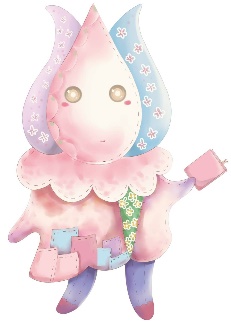 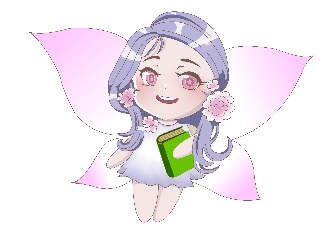        A.□                  B.□                 C.□             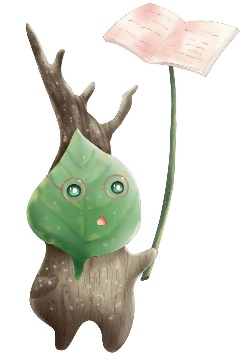 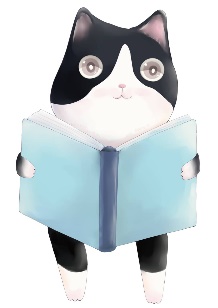       D.□                 E.□請先勾選出要命名的吉祥物(最多能勾選兩個喔!)       A.□                  B.□                 C.□                   D.□                 E.□我選擇的吉祥物是(   )*填入代號我幫他(她)取的名字是(              )他(她)的個性是____________________________________________________________取這個名字的原因是__________________________________________________________________________我選擇的吉祥物是(   )*填入代號我幫他(她)取的名字是(              )他(她)的個性是__________________________________________________________取這個名字的原因是________________________________________________________________________